Hanoi choristersSorry if the list in yet incomplete, outdated, with wrong names, blurred or missing pictures!You can send me feedback at istanahutan@gmail.com , thanks!SopraniSopraniSopraniSopraniSopraniSopraniLaurence GéninAnne GarroVeronique DuteurtreJulia BaierEva-Maria GrottschreiberAgnès de GonnevilleZita BallamanElisabeth BlanchiLê Thủy LinhReiko FunakoshiAngelique LequaiKayo GodaPhillipa WoodNhư QuỳnhAstrid Aviyah PatschMette ilde DavidsenCaroline MandrillonAmandine DabatHoàng Diệu MinhLi Jin SookPhạm Thị ThủySusanne Halfmann HessKiều CattaTrần thị ĐiẹpSonja SchirmbeckAmalia DrayLaura BerrishLeanne DowlerLivia JostNajla AmmouriQuỳnh NguyễnJuliette ZhaoReika ShindoriMonika HakanssonQuỳnh AnhHana ChoiCassandra Hu AndersenThanh Tú HuaAltiAltiAltiAltiAltiAltiRosemarie MetteJulie EdmondGeneviève Sautier-PradyMathilda RokhPetra EichlerSabine Hartwig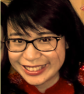 Therese CadorQuỳnh HươngChristine MillerNguyễn Thị Thùy DươngVăn Thị TiếnTạ Hoàng Thùy LinhHồ Kiều Hạnh Kumiko YamasakiHanne VaaralaKatherine DavidMarley Dorit LehrackPetra HenkesBeate RoeslerNguyen vu Minh AnhMargaret RaggettKameliya PetrovaFrederiqueJunko TakeuchiKahori ObayashiVika Hương NguyễnIvia MartinezFrance MarcouxNguyễn Hạnh QuyềnEva HubnerJulika SelingerBích Thủy TrầnĐô HươngWiebke KobelDoertheSylvia MaeghtClarissa Hu AndersenAurélieManuela Bajic GraovacNguyen Thanh LoanSuzanne Chia Hooi OngTenorsTenorsTenorsTenorsTenorsTenorsHideo SuzukiTriệu DươngPhạm Minh TuấnDavid CousinGuillaume DuteurtreMathieu DoMatthieuMarcelEzio BattistaTran Viet VuBae JungHaBernard ChabrolQuốc AnhBassesBassesBassesBassesBassesBassesNick Booth Tom Scollon Robert HyendrickVincent DuboisDavid Frogier de PonlevoyJovi VonKrauseRichard McClellanHartmut PfortnerNguyễn Trung ĐứcStephen RaggettJan Van HuisJohannes BelowEdwin Rodin-BrownSamuel Rodin-BrownFlorian AnderuberBạch Hoàng PhongGerard GasquetNicolas DebasteJerome LabatLouis CadorAndrew HoltHans WormgoorLorenz MichelJean Yves TurellierHolger SchmuckerRiccardo Mattei VNOB VNOB VNOB VNOB VNOB VNOBGraham SutcliffeHà Phạm Thăng LongNgô DiệpKhuyênTrịnh Thanh BìnhPhan Mạnh ĐứcPhan Mạnh ĐứcVũ Mạnh DũngNguyễn Kiều ThẩmNguyễn Anh VũNguyễn Phi HùngLê Bình LuậnPhan Huy PhúcPhan Huy PhúcĐinh Như TớiĐinh Khánh Cường Tô Minh HảiNguyễn Huy ĐứcHà Ngọc ThiệnNgaNgaLê Đoài HuyFreude ChoirFreude ChoirFreude ChoirFreude ChoirFreude ChoirFreude ChoirRyokoKayo OhyamaYasushi SuetsuguYoshie TadakiKotone TadakiSuzuki KentaroUeda KenjiSức Sống MớiSức Sống MớiSức Sống MớiSức Sống MớiSức Sống MớiSức Sống MớiĐồng Quang VinhClaire Shuang-shuang MoTường VânTranh Lơ, November RainNguyễn Quỳnh Anh XíuHuyền TrânNgọc TrầnAkane NakamuraAyako Toyoda Iwasaki